 easyfold 24V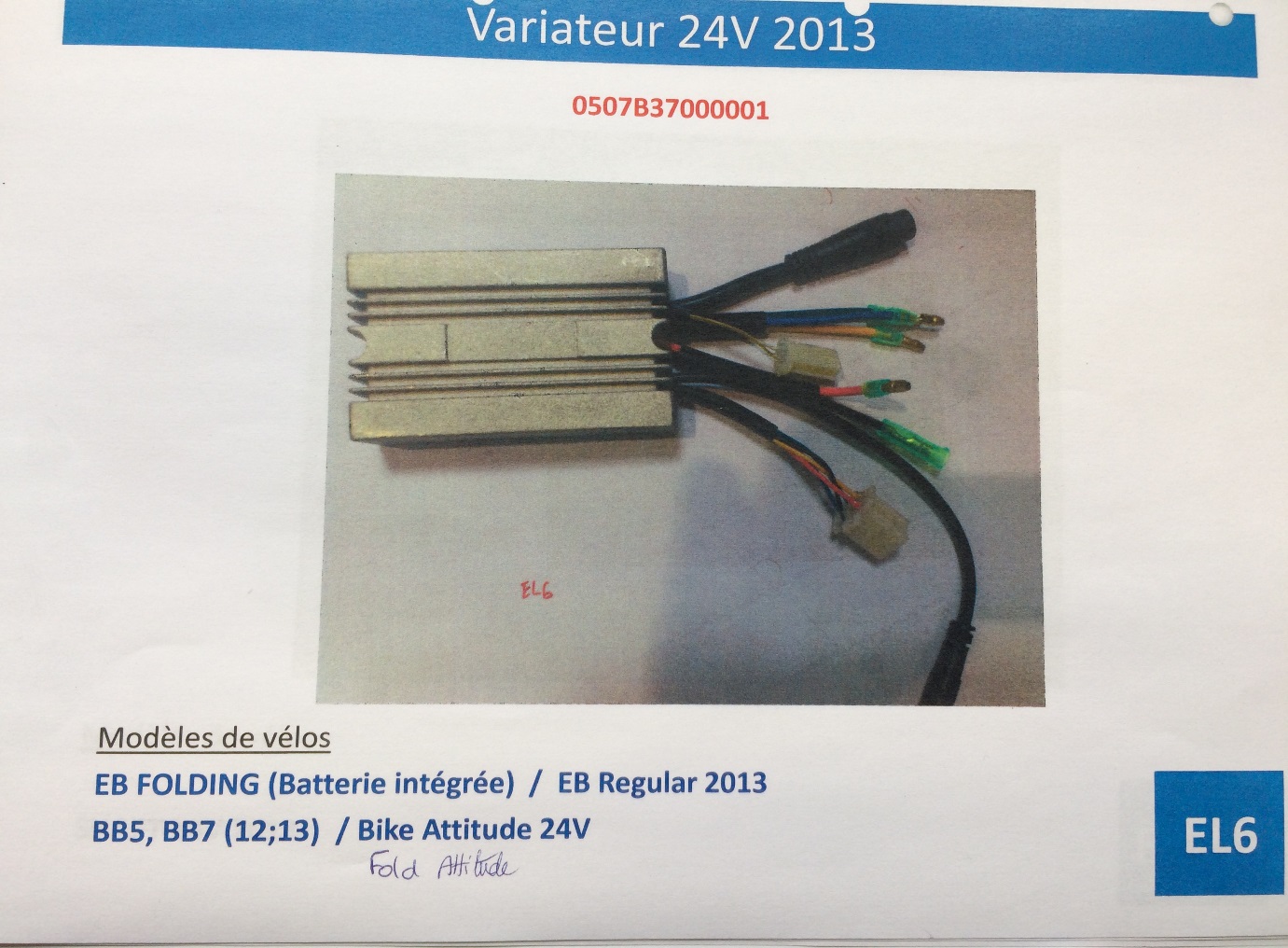 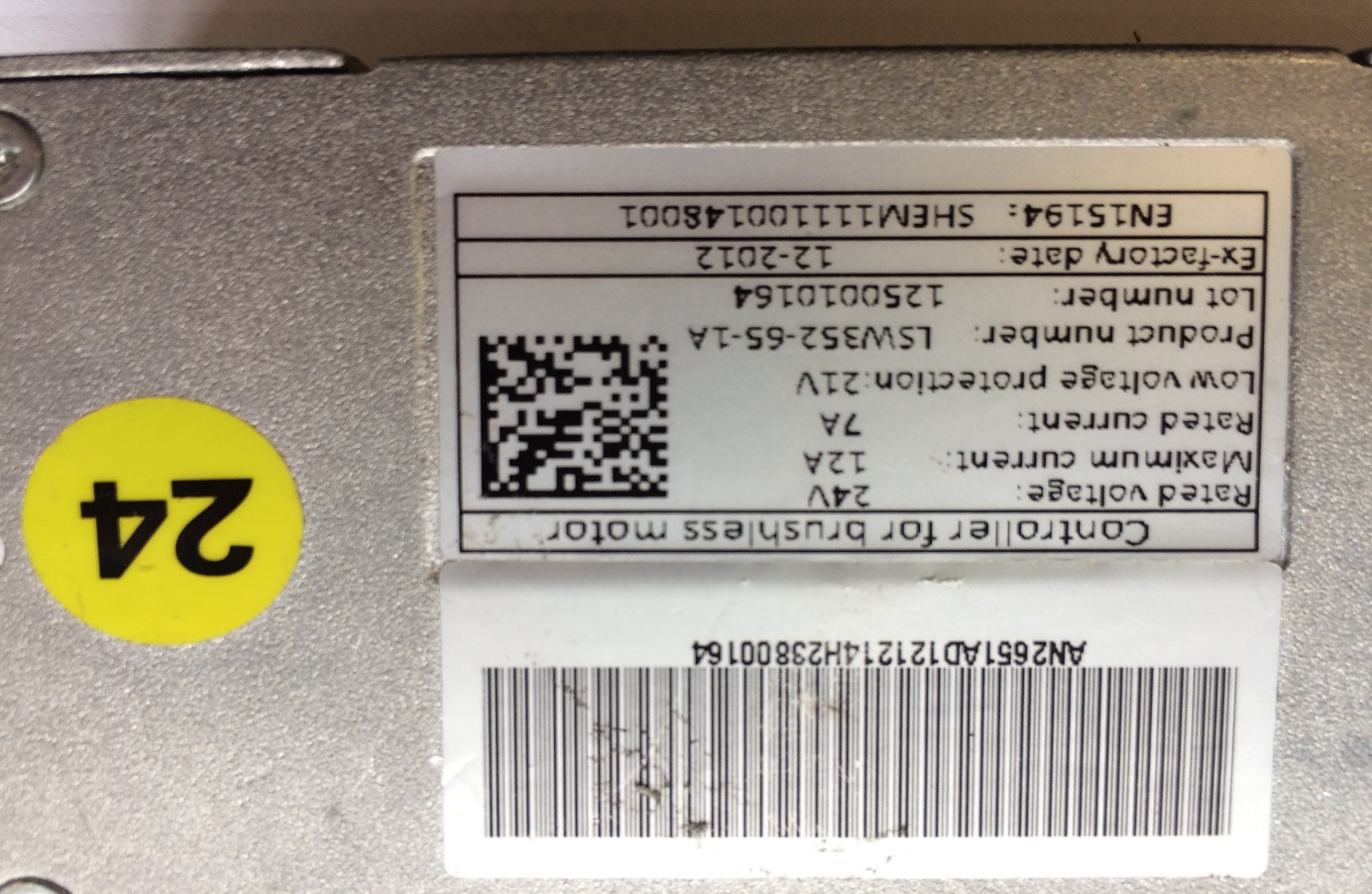 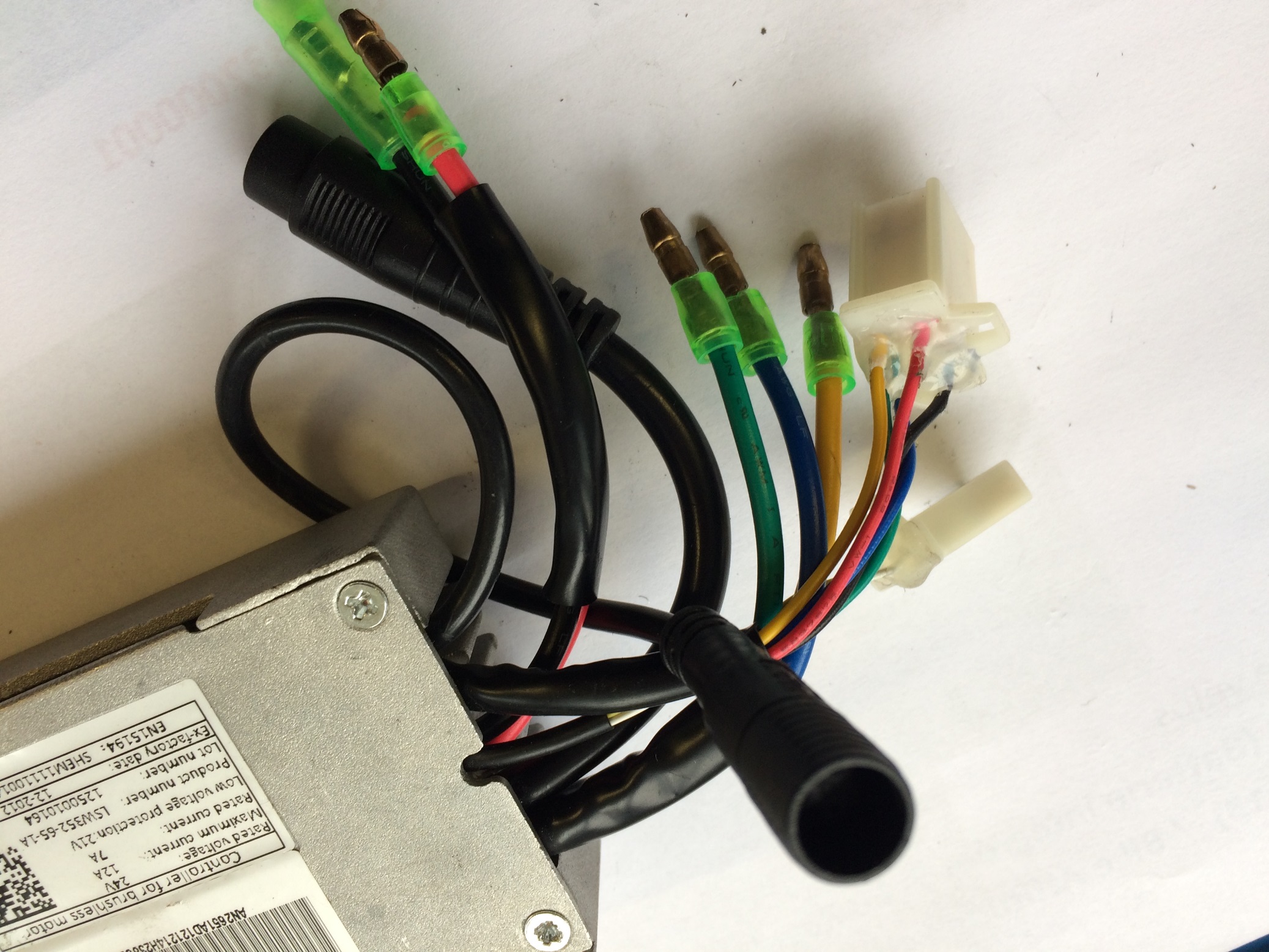 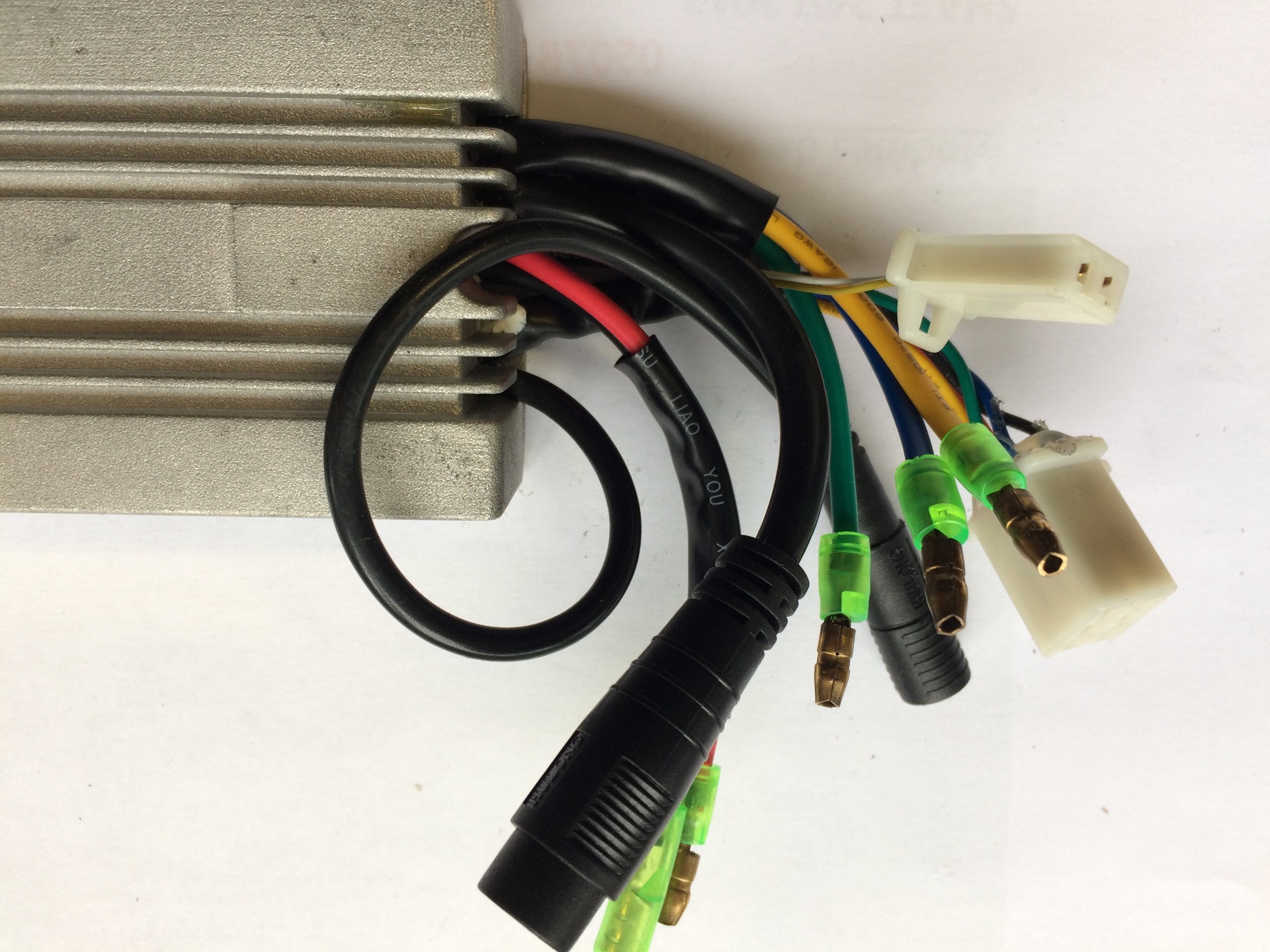 